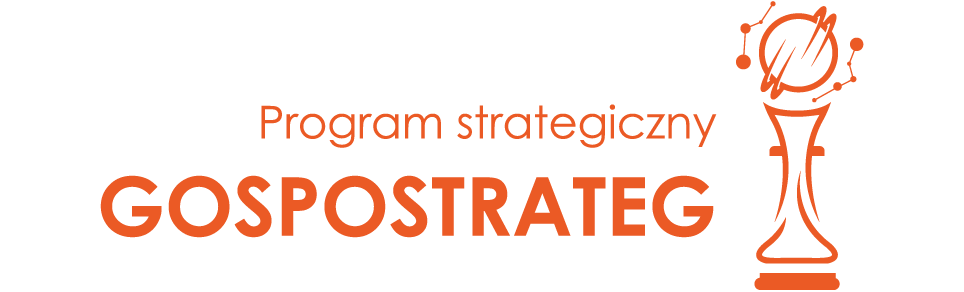 Załącznik nr 9. Wzór oświadczenia o braku związku projektu z prowadzeniem działalności gospodarczej____________________				           data________________________	________________________nazwa i adres lidera konsorcjum / konsorcjantaOŚWIADCZENIE Będąc upoważnio/-ną/-nym do złożenia niniejszego oświadczenia, w imieniu: …………………………………………………………………………..(nazwa lidera konsorcjum / konsorcjanta) Oświadczam, że projekt, którego dotyczy wniosek pt. ………… (tytuł wniosku), złożony w IX konkursie GOSPOSTRATEG nie jest związany z prowadzeniem działalności gospodarczej przez ……………… (nazwa lidera konsorcjum / konsorcjanta). Potwierdzam, że zostanie zapewniona rozdzielność rachunkowa przedmiotowego projektu od reszty działalności ……………… (nazwa lidera konsorcjum / konsorcjanta), tak, aby uniknąć subsydiowania skrośnego._____________________________________podpis osoby/osób upoważnionej/nych